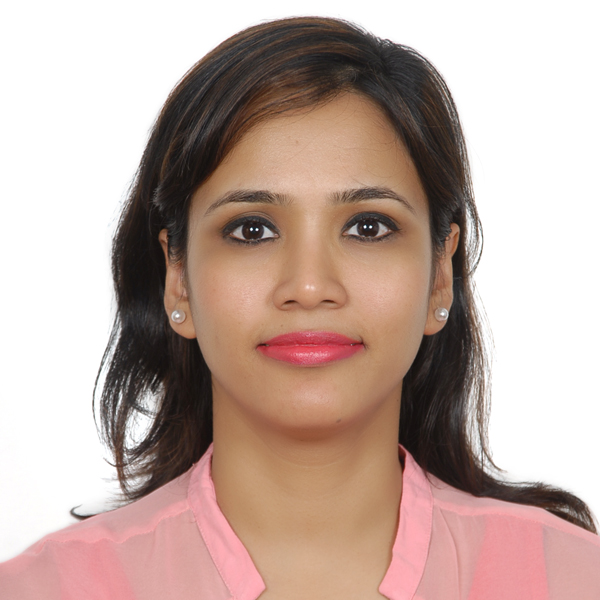         HELENHELEN.292148@2freemail.com  KEY SKILLSOffice ManagementCustomer ServiceTeambuilding and SupervisionMaintaining Policies & Procedures ManualsReport & Document PreparationMeetings & Events PlanningInventory ManagementExpense ReductionRecord ManagementEMPLOYMENT HISTORYKenya Airways, Dubai International Airport, UAE             Customer Service Agent/ Office Administrator –Feb 2011- Feb 2016Tasks involved:Office Administration:Handling all routine administrative activities and correspondence.Assisting the Station Manager with all office administration.Welcoming and assisting walk-in guests with queries related to flights, KQ products and any other queries.Responding to queries raised by guests over the phone and via email with regard to tickets, flights, KQ products, baggage and any other issues.In charge of office and passenger related inventory and stationery- responsible for timely ordering on company’s internal system and availability at all times.Maintaining and checking invoices from suppliers to ensure correct billing & disputing wrong invoices. Assisting company Accountants with regard to invoices.Maintain utmost discretion when dealing with sensitive topics.Ensuring all staff passes are renewed on time & maintaining a record of the same.Weekly and monthly reporting to Management.Ensuring all supplier contracts are up to date and alerting head office for renewals 02 months before expiry.Liaising with other departments for any information required to be communicated /received to and from the guests and employees.Organize staff meetings and other events in the office.Record/prepare/distribute minutes of staff meetings.Coordinating with the guests for mishandled baggage and follow up till closure. Responsible for handling lost baggage claims.Flight Operations:Supervising the ground handling agent –Dnata, to ensure that they provide quality and timely services in all areas like check in, boarding gates, ramp, baggage area.Coordinating with various departments like Flight management unit, MOCON, Load & Trim unit, dispatch, catering, JCR, flight briefing, Stand planning, for smooth handling of flights.Providing excellent Customer service to passengers in all areas.Responsible for resolution of problems and issues raised by the passengers in all areas.Handling Inadmissible/ deportee passengers.Profiling passengers and checking their travel documents for travel.Handling crew layover, and coordinating with the crew rostering department and the hotel.Achievements:	Received excellence award for upholding Kenya Airways practices- Maximizing passenger baggage and increasing revenue.Decreased office expenditures by implementing needed controls on stock/supplies and standardizing ordering procedures.Thorough in checking invoices from suppliers, thus minimizing costs. Saved the company on an average AED 13,000 per month.Appreciated by Management for smooth handling of office administration. Earned a reputation for maintaining a positive attitude and producing high quality work.Appreciated by Management for being accountable in all areas.             Garuda Indonesia, Dubai International Airport, UAE              Airport Duty Officer – May 2010 – Jan 2011Tasks involved:Involved in setting up the Dubai station, with respect to reporting systems, local SOP’s, setting up the office.Preparing all daily and monthly reports.In charge of office administration.Responsible for supervising and controlling the stationery at the station.Responsible for resolution of problems and issues raised by the passengers in all areas.Providing excellent customer service to all the passengers.Handling the crew layover, and coordinating with the crew rostering department and the hotel.Coordinating with various departments like FMU, MOCON, Load & Trim unit, dispatch, catering, etc. for smooth handling of the flights.Checking for fraudulent documentation at counters and boarding gates.Promoting Key Services of Garuda Indonesia like Visa on Board and assisting passengers with the same.Training attended: Fraud documents check, imposter and passenger assessment training by the Dutch Consulate.              Kingfisher Airlines, Goa Airport, India              Senior Guest Services Officer – July 2005 – Feb 2010	Tasks involved:Duties at Reservations & Ticketing, Check in, Departures, baggage handling, ramp activities, baggage reconciliation, baggage break up area, boarding gates & escorting special handling guests.Preparing Load &Trim documents for Airbus 321,320,319, ATR 42, 72 and A319CJ/ACJ aircrafts, manual and computerized.Excellent knowledge of SABRE, check in, reservation & ticketing system.Holding certificate on Aviation Security AVSEC certified by Bureau of Civil Aviation Security, India.Ensuring excellent Customer service and satisfaction, providing quality and timely service.Multitasking of all the duties as demanded by the Manager.Responsible for supervising and controlling the stationery at the station.Responsible for preparing, dispatching & filing monthly reports.Have experience of working with the centralized Load & Trim Unit in Mumbai for 2 months.Attended Airport related courses like Airport handling procedures & Guest Excellence, Dangerous goods regulation training for Passenger baggage acceptance, Screening personnel and Load planners, Aviation Security Awareness, Aviation Security, Load and trim documentation training, SABRE Check in and Reservation & Ticketing, Grooming standards for Kingfisher Airlines.            Control Net India Pvt. Ltd, Goa India            Customer Service Representative- June 2004- June 2005Tasks involved:Assisting US customers telephonically with queries related to the online shopping catalogues.Researching various products and preparing online catalogues.Preparing call reports and dispatching to concerned departments.            Freedom Aero Services Ltd, Goa Airport, India-   Charter flights Handling             Customer Service Agent- Nov 2001 – May 2004	Tasks involved:Performing all airport duties for international charter flights like Monarch, Air 2000, Condor, Finnair.Duties at check in counters, departures, baggage handling, baggage reconciliation, ramp activities.Multitasking of all the duties as demanded by the Manager.Preparing the Import General Manifest and Export General Manifest for all flights and getting clearance from Customs and Immigrations Offices.EDUCATION              2001- Bachelor in Commerce- Major in Business Management           Damodar College of Commerce & Econimics, Goa, IndiaPERSONAL DETAILSDate of Birth	             4th June1981Nationality	             IndianOther Qualification        Diploma in Computer Application